	ЛИСЯНСЬКА СЕЛИЩНА РАДА	ПРОЄКТР І Ш Е Н Н Явід _________                               смт  Лисянка                                        № ____/VІII Про встановлення ставок збору за місця для паркування транспортних засобів на території Лисянської селищної ради (територіальної громади) на 2022 рік Керуючись ст. 143  Конституції України, п. 24 ст. 26, ст. 59, 69 Закону України «Про місцеве самоврядування в Україні», ст. 8, 10, 12, 212-222, 265-289 Податкового кодексу України зі змінами та доповненнями, з метою зміцнення матеріальної і фінансової бази місцевого самоврядування, сприяння соціально-економічного розвитку Лисянської селищної ради (територіальної громади) та  поповнення дохідної частини місцевого бюджету,  селищна рада  ВИРІШИЛА:Встановити збір за місця для паркування транспортних засобів на території Лисянської селищної ради (територіальної громади)  на 2022 рік (Додаток 1).Оприлюднити рішення в засобах масової інформації та на офіційному  сайті Лисянської селищної ради.Контроль за виконанням даного рішення покласти на постійну комісію селищної ради з питань соціально-економічного розвитку, планування, бюджету і фінансів.4. Дане рішення набирає чинності з 01.01.2022 року.Селищний голова                                                                         	А.П.ПроценкоДодаток 1до рішення селищної радивід _________ р. № ____/VIIЗбір за місця для паркування транспортних засобів на території Лисянської селищної ради  територіальної громадиЗагальні положення Збір за місця за паркування транспортних засобів є місцевим збором і впроваджується на підставі статті 26 Закону України «Про місцеве самоврядування», відповідно до пункту 10.2.2 статті 10 та статті 268-1 Податкового кодексу України. 1. Суб'єкти, об'єкти та база оподаткуванняПлатниками збору є юридичні особи, їх філії (відділення, представництва), фізичні особи – підприємці, які організовують та провадять діяльність із забезпечення паркування транспортних засобів на майданчиках  для платного паркування та спеціально відведених автостоянках.Перелік спеціальних земельних ділянок, відведених для організації та провадження діяльності із забезпечення паркування транспортних засобів, в якому зазначаються їх місцезнаходження, загальна площа, технічне облаштування, кількість місць для паркування транспортних засобів, затверджується рішенням селищної ради про встановлення збору. Таке рішення разом з переліком осіб, які уповноважені організовувати та провадити діяльність із забезпечення паркування транспортних засобів, надається виконавчим органом селищної ради контролюючому органу в порядку, встановленому розділом I Податкового Кодексу України. Об'єктом оподаткування є земельна ділянка, спеціально визначена  для забезпечення паркування транспортних засобів на автомобільних дорогах загального користування, тротуарах або інших місцях, а також комунальні гаражі, стоянки, паркінги (будівлі, споруди, їх частини), які побудовані за рахунок коштів селищного бюджету, за винятком площі земельної ділянки, яка відведена для безоплатного паркування транспортних засобів,  передбачених статтею 30 Закону України «Про основи соціальної захищеності інвалідів в Україні».Майданчиками для платного паркування - площа території (землі), що належить на правах власності територіальній громаді або державі, на якій відповідно до рішення органу місцевого самоврядування здійснюється платне паркування – транспортних засобів.Спеціально відведеними автостоянками - площа території (землі), що належить на правах власності територіальній громаді або державі, яка визначається органами місцевого самоврядування із встановленням правил щодо відповідальності за збереження транспортного засобу.До спеціально відведених автостоянок можуть належати комунальні гаражі, стоянки, паркінги (будівлі, споруди, їх частини), які побудовані за рахунок коштів місцевого бюджету з метою здійснення організації паркування транспортних засобів.Не належать до спеціально відведених автостоянок гаражі, автостоянки, власники або користувачі яких є платниками земельного податку або орендної плати за земельні ділянки державної і комунальної власності, а  також земельні ділянки, що належать до прибудинкових територій.Базою оподаткування є площа земельної ділянки, визначена для паркування, а також площа комунальних гаражів, стоянок, паркінгів (будівель, споруд, їх частин), які побудовані за рахунок коштів селищного бюджету.2. Ставки зборуСтавки збору встановлюються за кожний день провадження діяльності із забезпечення паркування транспортних засобів у гривнях за 1 кв. метр площі земельної ділянки, відведеної для організації та провадження такої діяльності, у розмірі до 0,075 відсотка мінімальної заробітної плати, установленої законом на 1 січня податкового (звітного) року.3. Порядок обчислення та строки сплати зборуСума збору за місця для паркування транспортних засобів, обчислена відповідно до податкової декларації за звітний (податковий) квартал, сплачується щоквартально, у визначений для квартального звітного (податкового) періоду строк, за місцезнаходженням об’єкта оподаткування. Платник збору, який має підрозділ без статусу юридичної особи, що провадить діяльність із забезпечення паркування транспортних засобів на земельній ділянці не за місцем реєстрації такого платника збору, зобов’язаний зареєструвати такий підрозділ як платника збору у контролюючому органі за місцезнаходженням земельної ділянки. Базовий податковий (звітний) період дорівнює календарному кварталу. 4. ВідповідальністьСуб'єкти підприємницької діяльності, на яких покладатимуться обов'язки по справлянню збору, несуть відповідальність за неподання, несвоєчасне подання розрахунку збору до органу держаної податкової служби, правильність обчислення, повноту та своєчасність сплати збору до бюджету у відповідності до Податкового кодексу України.5. КонтрольКонтроль за своєчасністю подання розрахунку та сплатою збору, правильність його обчислення, повноту і своєчасність сплати до бюджету здійснює контролюючий орган.Секретар 	О.В.Макушенко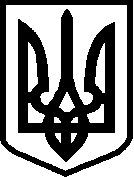 